Climate Emergency Manchester Report for Information SummaryWithout prolonged, radical and expanding pressure, policymakers tend to keep doing what they have been doing, and society keeps doing what it is doing (see disclaimer at the very end of this document)  There is enormous inertia (passive and enacted) in these systems.  We know this. Exhortation and performative spasms are not going to get us to the promised land. We’ve tried that, repeatedly.In order to create the outside possibility of prolonged, radical and expanding pressure, active citizens need to develop their own skills, knowledge and relationships, around a broad range of elements, be it writing press releases, collective psychological resilience, giving ‘no comment’ interviews, welcoming new folks, social media skills, and more.This might seem daunting. Climate Emergency Manchester is developing - and using - an “Active CItizenship Toolkit” to help us figure out what skills we need, what skills we have (and at what level - novice, practitioner, expert and ninja) and where our  “absolute gaps” and “single points of failure” lie. The task is huge. We would appreciate help, at whatever scale.RecommendationsIt is recommended that the Committee:Ask questions about the ACT, and force us all to think more clearly.Come up with a series of concrete aims/plans/objectives that can be implemented soon to slightly slow down the inevitable and accelerating slide towards the apocalypse. Wards Affected: All, if they wantedContact Individuals:Name: Marc HudsonPosition: Core Group member of Climate Emergency ManchesterEmail: marc@climateemergencymanchester.netBackground documents (available for public inspection):The following documents provide further background to the issues in the report and have been relied upon in preparing the report. Copies of the background documents are available online.Two websiteswww.askfortheworld.wordpress.netwww.healthymovements.wordpress.comGet your game face on https://dwighttowers.wordpress.com/2010/11/09/get-your-fucking-game-face-on/Social movement learning  (Partisan) https://marchudson.net/2016/07/03/social-movement-learning-partisans-collective-and-activist-skills-and-knowledge/This from Peace News, “Going in for the Skill” which doesn’t quite come off. https://peacenews.info/node/7792/going-skill1.0  Introduction2.0  Background 3.0  What is going well4. 0 What is going badly/could go badly5.0  Next Steps and measuring future progress6.0  Recommendations6.1 	Individuals and groups who want to help CEM develop the ACT, or who want to just get cracking with using it themselves, are invited to take part in this discussion, and future discussions.6.2	We’re looking for guinea pigs, especially groups, who want to take the whole thing for a spin, along the lines of the 2016 workshop mentioned in the blog post on marchudson.net  (but maybe not the Peace News one). Individuals who want to be guinea pigs are welcome to- check out the Personal Development Plan  which is the final appendix item.AppendicesJargon buster (but let us know if any of this is still unclear).List of elements CEM has decided are (currently) core.Social movements - understanding and explaining why the “information deficit model” is so wrong and so harmfulSocial movements - Morale maintenance (individual)Social movements - Morale maintenance (collective)Social movements - dealing with despair & abyss staring in selfSocial movements - dealing with despair & abyss staring in othersSocial movements - Giving feedbackSocial movements - Taking feedback MentoringSocial movements - GDPRSocial movements - Strategising (includes scenario building)Social movements - maintaining list of jobs and roles which need doing/fillingSocial movements - volunteer managementComputer skills (wordprocessing and data management)Information managementResearchProject managementCopy editing for different audiences (tone policing)ProofreadingPost-mortems and evaluationData - scrapingData - security, accessProducing reportsTime ManagementProblem solving skillsSocial movements - Intragroup conflict, Seeing it, Accepting it/mediating it and the underlying issuesA theory of change, change in practice (i.e. how MCC has been moved in the past)Understanding policymaking processesUnderstanding pressures/incentives for bureaucratsUnderstanding pressures/incentives for politiciansSocial movements- understanding motivations to participate in social movement organisations, and how they shiftSocial movements - Privilege (white, male, CLASS, ableist etc)Social movements - becoming and remaining an allySocial movements - coping with fanatics, zealots etc)Social movements - coping with disruptors and disruptionSocial movements - accountability (minimising ‘lunching out’)Social movements - understanding the role of emotions in social movements (including emotacycles and abeyance)Social movements - community organisingSocial movements- understanding power within social movement organisationsSocial movements - Meetings - online - facilitatingSocial movements - Meetings - online - business/internal meetingSocial movements - Meetings - online - public - advertising and preparingSocial movements - enabling legitimate peripheral participationSocial movements - meetings, minute taking and action trackingSocial movements - Meetings - meatspace, designSocial movements - Meetings - meatspace, facilitationSocial movements - Meetings - welcoming new folks without seeming cult-ySocial movements - Meetings, post-mortem (online and meatspace)Social movements - Speaking at public meetingsSocial movements - meetings - Attending them - (organised by other people) and how to survive with dignity/sanity intact and ALSO be useful to your group and to the wider movement.Social movements - PetitionsSocial movements - Dealing with punctuality as a “problem”Social movements - Workshop designSocial movements - Workshop deliveryLocal authority - understanding and explaining its structureLocal authority - understanding and explaining its budget and budget making processesLocal authority - Understanding planning processesLocal authority - lobbying politiciansLocal authority - engaging with officersLocal authority - engaging with scrutiny processesLocal authority - reading council documents, no limited to scrutiny and planning processesLocal authority - FOIAsMainstream media - cultivating journalistsMainstream media - writing a press releaseInternet - website maintenanceInternet - bloggingInternet - Youtube video-makingUnderstanding White supremacismUnderstanding PatriarchyUnderstanding AbleismUnderstanding class (UK)Understanding intersectionalityIssue - Understanding/being able to explain climate science - (understanding and being able to explain it)Issue - Climate policy - local Issue - Climate policy - nationalAdvice for writing Element Descriptors and Level DescriptorsFirst pass by Marc, 28th April.  Please add comments, suggestions, critiques etc.First thing is - don’t overthink this: as Jason Bourne tells Nikki in Tangier “It gets easier”Second thing is - don’t worry, all EDs and LDs you draft will be seen/improved by all other members of the core group before they go live.Element DescriptorThis should be relatively short (80ish words or less?)Mostly this will be clear by the title, but sometimes you might want to draw a distinction (e.g. facilitating is not chairing)One easy additional and worthwhile line is to explain the consequences of this element being absent from an individual or group’s repertoire. That should help people realise what is at stakeLevel descriptorsThere are seven different axes on which element level descriptors can be assessed. Time, support, complexity of job, number of mistakes tolerable, amount of other stuff engaged in doing simultaneously consequences of failure, enemy actionThis does NOT mean that all have to appear in each level descriptor, but they quite probably will.  Do NOT worry about it seeming mechanistic/repetitive- most people will not be reading heaps of LDs in one sitting, and if they do, so what? They will see that we have been systematic if somewhat rigid. No biggieDon’t be worried if the ninja level seems outlandish and the description of a basically impossible superman/woman - it is. That’s the whole point of ninjas- they mostly don’t exist, don’t stick around, and you should not build your group’s strategy on there being one on hand.Most groups (including CEM) can probably get by with practitioner level for most elements.(Yes, expert level might be nice-to-have, or regarded as essential on some elements: fine, but there are costs attached to acquiring and maintaining those skills.)Novice does it effortfully, with full attention, no spare bandwidth. Ninja doesn’t break a sweat, can be doing other stuff at the same time (which may or may not include mentoring in the element: but not all ninjas are good mentors!)See also https://askfortheworld.wordpress.com/2014/03/04/how-to-write-dimension-descriptions-for-activist-skills-and-knowledge/PDP template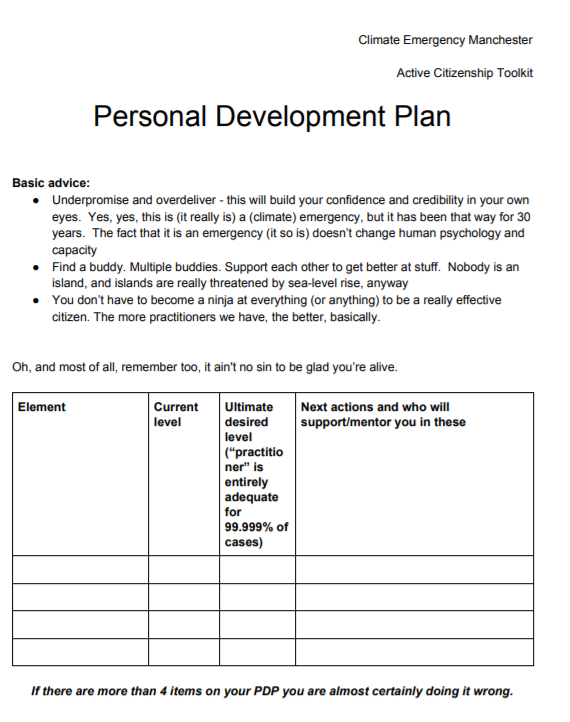 DO NOT READ THIS DISCLAIMER UNTIL You’ve read the rest of the document and even then, only if you’re a glass half empty kinda guy or gal or prefer not to say, ‘kay?Disclaimer:  Look, by allowing the fossil fuel incumbency and other maniacal civilisation-killers to run the show for the last thirty years, we have left things so late that it probably doesn’t much matter WHAT we do any more. But that’s no way to run an ethical life, so you just gotta pretend, ‘kay? Report to:Necessary Extra Scrutiny and Capacity Building 27 May 2020Subject:Active Citizenship ToolkitReport of:Marc Hudson of Climate Emergency Manchester1.1Many social movement organisations have little idea what resources they have at their disposal, or what they want and need to be more effective - both as individuals within the group, but also as a group as a whole. This lack is one of the factors that can lead to groups falling victim to despair, co-optation, self-martyrdom and - all too often - collapse. 1.2The consequence of this is that every few years a new bunch of citizens - who either don’t know about the previous efforts or think that those efforts are not worth knowing about - stumble along and have to learn those same skills and lessons (the hard way).  They then fall victim to despair, co-optation and self-martyrdom and... the big wheel keeps on turning, Ibn-Khaldun etc etc.1.3 CEM believes that This is stupidThis is dangerousThis can (must) be changed - it’s not a law of nature.1.4This report gives the background to repeated failed/semi-failed efforts by Marc Hudson (a CEM core group member) to present ways out of this mess, followed by an examination of the “Active Citizenship Toolkit’s” format, current status problems and future prospects1.5CEM cannot - must not - go it alone on this project. We need the advice, support, criticism, intelligence and talent of other individuals and groups in Manchester. We hope they will work with us to break the cycle.2.1For as long as there has been public awareness and protest about global environmental degradation, there has been a pattern of environmental movements (made up of groups large and small, reformist and radical) going up like a rocket and down like a stick. Like the struggle, the issue-attention cycle, and the 3-year-spasm are both real...2.2NGOs, know that they must pay lip-service to “capacity-building” and “grass roots organisation.” And they mostly suck at it. Most “training days” are a chance for individuals or organisations to preen to each other, using the information deficit model, in ‘workshops’ which amount to nothing more than mini-lectures. And this is from the allegedly progressive/edgy ones.2.3Less structured/funded groups big and small, engage in little (or zero) effective  prolonged mentoring, little strategic analysis of what is needed at a group level. There is always another protest/camp/rally/march to organise. “After that we might think about doing some of that airy-fairy bourgeois stuff, comrade (but not if it undermines our monopoly on crucial skills).”  Even those who quote Jo Freeman’s The Tyranny of Structurelessness seem to think that it doesn’t apply to their group.  Meanwhile, throughout, when it comes to learning, the wrong unit of analysis is being used. Everyone’s focussing (for various reasons) on the individual, instead of the group.2.4The idea for a “formal” peer-to-peer mutual mentoring scheme (then known as Climate Activist Development Scheme)  with skills and knowledge categorised at four levels, to be used by grassroots groups, was first dreamt up in 2007 or so, by the author, who had been exposed to the NHS Knowledge and Skills Framework.  It became obvious though that most climate campaigners were having too much fun riding what would later be described as the emotacycle...  Between 2012 and 2014 the author developed it a bit further, with his friend Marc Roberts, with what was now “Activist Skills and Knowledge - ASK for the World.” Check out www.askfortheworld.wordpress.net and www.healthymovements.wordpress.com. Again NGOs were found to be largely unreceptive, (perhaps because it doesn’t direct all attention to whichever policy wonk and glossy report they are touting as The Most Important Thing du jour). The author ran a good session using the “Novice Lines” at a climate event in London, and another, bespoke, one for the Manchester Partisan collective in 2016.  In 2019 the author offered a session to a very well-publicised group: they said yes, then changed their minds because they were having a Revolution, and figuring out who has what skills and how to share them doesn’t fit with that. 2.5CEM decided at its January 2020 Away Day to pursue what is now known as “Active Citizenship Toolkit - ACT” (note the disappearance of both the words climate and activist over time - this is not a coincidence). We were not going to start until the Petition was done (i.e. 4000  signatures collected), but “events dear boy, events” - then came the virus. Now seemed the moment to ACT. 3.1We (CEM) have come up with a long (but by no means exhaustive!) list of “elements” (see second appendix document). We have figured out which ones are currently core to what we (think) we are doing and which ones are peripheral or not-necessary. We have figured out where each of us are currently on those elements (from novice to ninja). We have mostly figured out what levels we need these core elements at (there is some mopping up to do) and have come up with a list of absolute gaps and single points of failure (see the first appendix - the “jargon buster” for more details on how we define all these terms). The four absolute gaps are as follows:Taking feedback (we think we need it at expert level)GDPR  (we think we need it at practitioner level)Local authority - understanding and explaining its budget and budget making processes (we think we need it at expert level)Lobbying councillors (we think we need it at expert level)3.2We have assigned members/pairs of members of the CEM core group to write element descriptors and level descriptors for those core elements currently lacking them (see 3rd document in the appendix for advice on writing EDs and LDs), and to plug the absolute gaps in CEM. 3.3We have a list of peripheral elements, non-CEM elements and additional elements, and a set of sources for finding more elements. We have a shared awareness that this project will take at least 18 months to “complete,” but that there are enough interim benefits to keep us going. 3.4A thousand years ago, i.e. in February or early March, we ran a kind-of ACT session with some switched-on University students, who “got it” straight away. We have had expressions of interest from various people who want to know more and to be involved in making it all happen. 3.5This is of course against a backdrop of the pending ecological debacle, but then, everything is, and what can you do?4.1Getting the EDs and LDs written for the core elements is taking a little while. A cattleprod has been brandished, and the next stage is to charge that sucker up (but it’s okay - we will use renewable energy).4.3The whole language of ‘citizenship’ needs to be treated with extreme caution.  Basically citizenship can be a dog whistle meaning rich white hetero able-bodied men get to talk and everyone else gets to listen if they are lucky. Who is allowed to be a citizen (de facto and de jure) and for how long and under what circumstances is something that many scholars don’t really go into.4.4It may be that CEM’s gamble - that it has the resources to work with others to pull this off - doesn’t come off. It may be that the short-term rewards of the emotacycle prove too alluring to too many individuals and groups, and the latest wave of climate action which began in mid-2018 has been prematurely (by a year or so) curtailed. We shall see. 5.1CEM will be finishing off its balloting what levels it needs the core elements at sooner rather than later, and plug its absolute gaps, “showing its working as it goes.” It will then tackle its single points of failure, and move on to the rest of the core elements.5.2We want to work with individuals and groups who want to be part of making this all happen, either as writers and researchers, or as guinea pigs.5.3Email us at contact@climateemergencymanchester.net with “ACT your age, dammit” in the subject header. Academics working on pedagogy included, but you better know your Freire, Schor, Clark et al.TermDefinitionSee alsoAbsolute gapsThe lack of anyone in a group having an element at the level agreed as necessary for fulfilment of the core mission(s) of the groupsingle point of failureAssessment resourcesAssessment resources are resources - quizzes, tests etc - which enable an individual or group to have some sense of whether they are indeed functioning at a given level. They are indicative, not prescriptivedevelopment resourcesCompoundA group of elements which interact, and should be taken as an interaction. e.g. writing press releases and forming relationships with journalists - you can have one without the other, but why would you?elementsCore elementsElements which are central to a group - the group will fail to meet its goals if it does not have these elements, and at the appropriate levelElementsDevelopment resourcesDevelopment resources are resources - found or created - which enable individuals and groups to either maintain a level or move towards a new level of an elementassessment descriptorsElement descriptorA brief summary of 'what the element is' - often accompanied by a short thought experiment on what would happen if an individual/group did not have the elementElement Overview EssayAn essay which sets out why the element matters, what it would mean to (co)develop the ability to be at a higher level on this element, how to combat skill decay and spread the love generallyElementsElements are skill, knowledge, or more rarely relationships, which an active citizenship group might need to function. They can be either individual or group level. Theiy are then described at existing at four levelscompoundsGroup Development PlanA plan for a group to identify its core and peripheral elements, assess its absolute gaps, single points of failure, and scope for improvementpersonal development plan, absolute gap, single points of failureLegitimate peripheral participationParticipation by supporters of a group, who may or may not be 'paid up' members in ways which are valorised, validated, and - as appropriate - assessed.Level descriptorsElements are described at one of four levels - novice, practitioner, expert and ninja. These are relational and provisional. Ninjas mostly don't exist, and are a two-edged sword if they dometa-elementsElements which are about the construction, reconstruction and spread (?) of the Active Citizenship Toolkitnongroup elementsElements from the larger long list which simply don't matter (at the present) to the group, and can be ignoredPersonal Development PlanA plan for an individual to maintain or increase their level at a number of elements, both for their own pleasure, but also to increase the robustness of a group (e.g. plugging absolute gaps and single points of failure)Group Development Plan, Absolute gaps, single points of failurePeripheral elementsElements which, while nice to have, will only speed the group on its way to the sunny uplands. Not having them will slow things down, but not stop the glorious march of the proletariatScaffoldingThe supportive structures in place to enable an individual/group to achieve an improvement (consolidation in one level or moving to a next), within an element.Zone of Proximal DevelopmentSingle Points of Failure (spf)Only one member of the group has the required element at the required level, leaving the group vulnerable if they leave, fry, turn out to have been an undercover cop all alongabsolute gapsSkill decayInevitable (times's winged chariot and all that) decay of skills because of either time, or because the task gets more complex and having a certain level of skill no longer makes you a ninja or an expertZone of proximal development (ZPD)out of your depth, but wiith armbands  and a lifeguard hovering... "the distance between what a learner can do without help, and what they can do with support from someone with more knowledge or expertise ("more knowledgeable other")"NovicePractitionerExpertNinjaTime availableWith a relatively long period of time availableWith some time availableWith little time availableVirtually instantaneouslySupport availableWith significant supportWith minimal supportWith support only in unusual circumstancesTotally soloComplexity of job required and the ambiguity of its boundariesstraightforwardComplicated and unusualVery complicated and rarely seenExtremely complex, ‘off the map’ wtaf, unprecedentedOther stuff on plateWith no other responsibilitiesWith some other responsibilitiesWith many other responsibilitiesWith major stressful and time-consuming responsibilities Number of mistakes/mis-steps allowedWith only minor errorsWith only errors that a pedant would grumble aboutWith no errorsFlawless,Perfect despite the verve and risks takenConsequences/ stressWhen failure is not problematicWith some individual and collective consequences around reputation and morale should the work be substandardWith both individual consequences of short-to-medium term for morale, reputation, finances and ability to recruitWith major-to-catastrophic long-term consequences for the group and its projects  should the work be below expected standard“Enemy action” trying to throw you off In the absence of any pushback by opponentsWith some predictable pushback from an opponentWith some opponents  making serious efforts  to scupper youIn the face of many actors’ concerted and devious efforts to throw you off your game